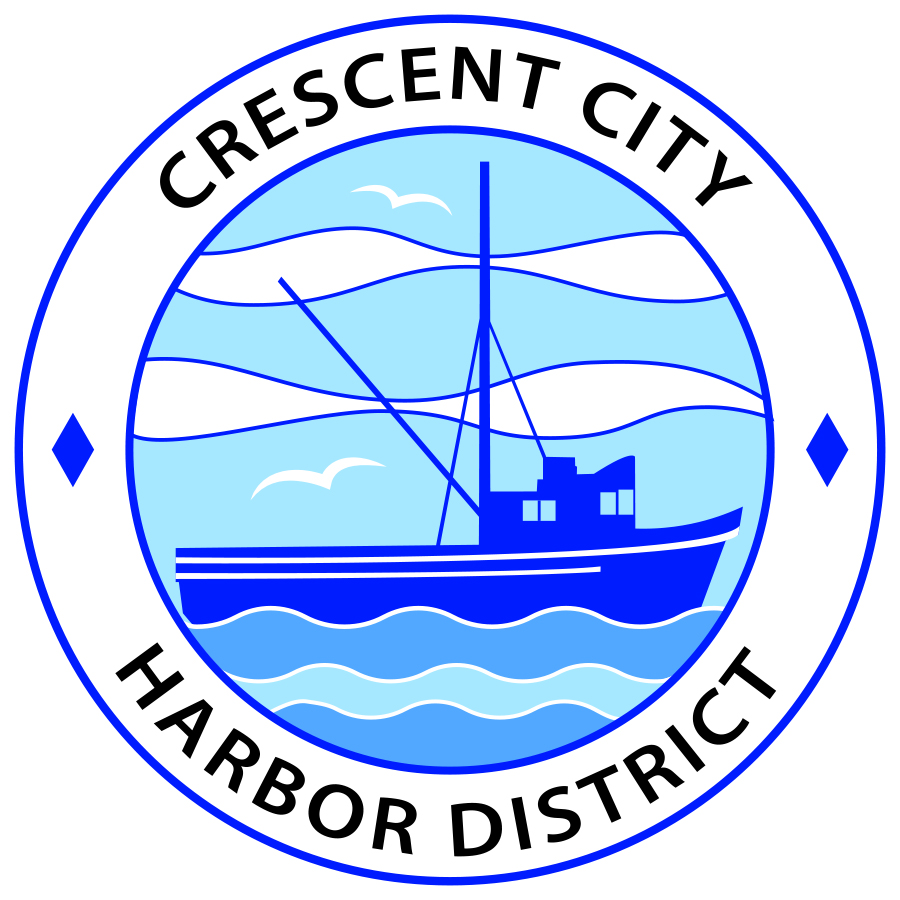 Special MeetingBoard of Harbor Commissioners of the Crescent City Harbor DistrictJames Ramsey, President   Wes White, Secretary   		Rick Shepherd, Commissioner Brian L. Stone, Commissioner,  Carol White, CommissionerSPECIAL MEETINGAGENDADate:  	Thursday March 28, 2019   Time:	2:00 p.m.Place:	Crescent City Harbor District Meeting Room 101 Citizens Dock Road, Crescent City, CA 95531Public participation in this meeting is encouraged and will be accommodated during the public comment period for each item on the agenda. The public will have an opportunity to speak on each item on the Agenda, but will be limited to a comment period of three minutes per item. The public comment period is not intended to be a question and answer session between members of the public and the Commission. The President of the Board of Harbor Commissioners or the Presiding Member of the Board of Harbor Commissioners may enforce, or for good cause extend, the three-minute time limit for each speaker. Anyone requiring reasonable accommodation to participate in the meeting should contact the Harbor District at 707-464-6174 x 2 at least 48 hours prior to the meeting. Call to OrderRoll CallPledge of AllegiancePublic CommentThis portion of the meeting allows the public to comment to the Board on any issue not itemized on this agenda. However the Board may not take action or engage in discussion on any item that does not appear on the agenda. Please limit comments to three minutes and keep in mind that the public will have an opportunity to comment during the separate comment period for every agenda item.New BusinessDiscuss the early closure of the crab season.  Discuss giving the fisherman crab pot storage spaces from April 1 to April 30  for no charge. Discuss and direct staffAdjournmentEAdjournment to the Board of Harbor Commissioners next regular meeting scheduled for Tuesday, April 2, 2019 at 2:00 P.M. at the Harbor District Office, 101 Citizens Dock Road, Crescent City, California.  